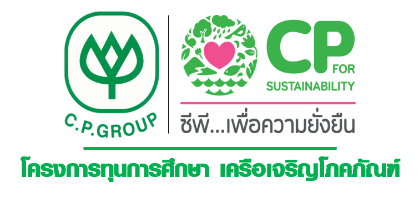 ขั้นตอนปฏิบัติสำหรับการขึ้นทะเบียนเป็นผู้ได้รับทุนการศึกษา เครือเจริญโภคภัณฑ์ ประจำปีการศึกษา 2562ตรวจสอบรายชื่อ “ผู้ได้รับทุนการศึกษา เครือเจริญโภคภัณฑ์ ประจำปีการศึกษา 2562” จาก “สำนักกิจการนักศึกษา/กองกิจการนักศึกษา” ของสถาบันที่ท่านศึกษาอยู่รอการติดต่อกลับจากเจ้าหน้าที่ เพื่อนำท่านเข้ากลุ่มไลน์ “ผู้ได้รับทุนซีพี ปีการศึกษา 2562”จัดเตรียมสำเนาบัตรประจำตัวประชาชน (บัตรไม่หมดอายุ) พร้อมลงนาม สำเนาถูกต้อง จำนวน 2 ชุดจัดเตรียมสำเนาหน้าสมุดบัญชีประเภทออมทรัพย์ ธนาคารกรุงเทพ (หากไม่มี กรุณาดำเนินการเปิดบัญชีใหม่ เพื่อใช้ในการรับโอนเงินทุน) พร้อมลงนาม สำเนาถูกต้อง จำนวน 2 ชุดจัดส่งเอกสารในข้อ 3, 4 ทางไปรษณีย์หรือการจัดส่งโดยบริษัทเอกชน โดยระบุข้อความในช่องผู้รับ ดังนี้f
                            คุณจิตรลดา โพธิ์ชัย                           โครงการทุนการศึกษา เครือเจริญโภคภัณฑ์
                            เลขที่ 18 อาคารทรู ทาวเวอร์ ชั้น 17 ถนนรัชดาภิเษก                              แขวง/เขตห้วยขวาง กรุงเทพฯ 10310 คลิกเข้าลิงก์ในกลุ่มไลน์ เพื่อกรอกข้อมูลส่วนตัว  ขึ้นทะเบียนเป็นผู้ได้รับทุน ปีการศึกษา 2562โปรดดำเนินการตามขั้นตอนข้างต้นให้เสร็จ  ภายในวันที่ 30 เมษายน 2563 เพื่อยืนยันสิทธิ์ในการรับทุนของท่าน (หากเกินกำหนด จะถือว่าท่านสละสิทธิ์ทุนทันที) สำหรับผู้ได้รับทุนต่อเนื่อง  โปรดดำเนินการเฉพาะข้อ 3, 4, 5 และ 7หากต้องการสอบถามข้อมูลเพิ่มเติม โปรดติดต่อ คุณสำรวล ชุ่มเมืองปักโทรศัพท์ : 089-124-3123